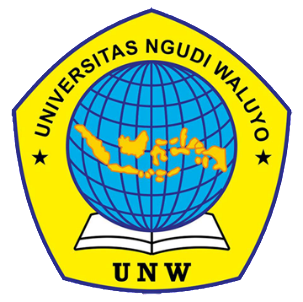 “SKRINING ADMINISTRATIF RESEP PADA PASIEN DEWASA RAWAT JALAN DI KLINIK PRATAMA KODAM IV/DIPONEGORO SEMARANG”ARTIKELOleh :SITI NORMALA YULIANTI050117A100PROGRAM STUDI S1 FARMASIFAKULTAS KESEHATANUNIVERSITAS NGUDI WALUYO 2021HALAMAN PENGESAHAN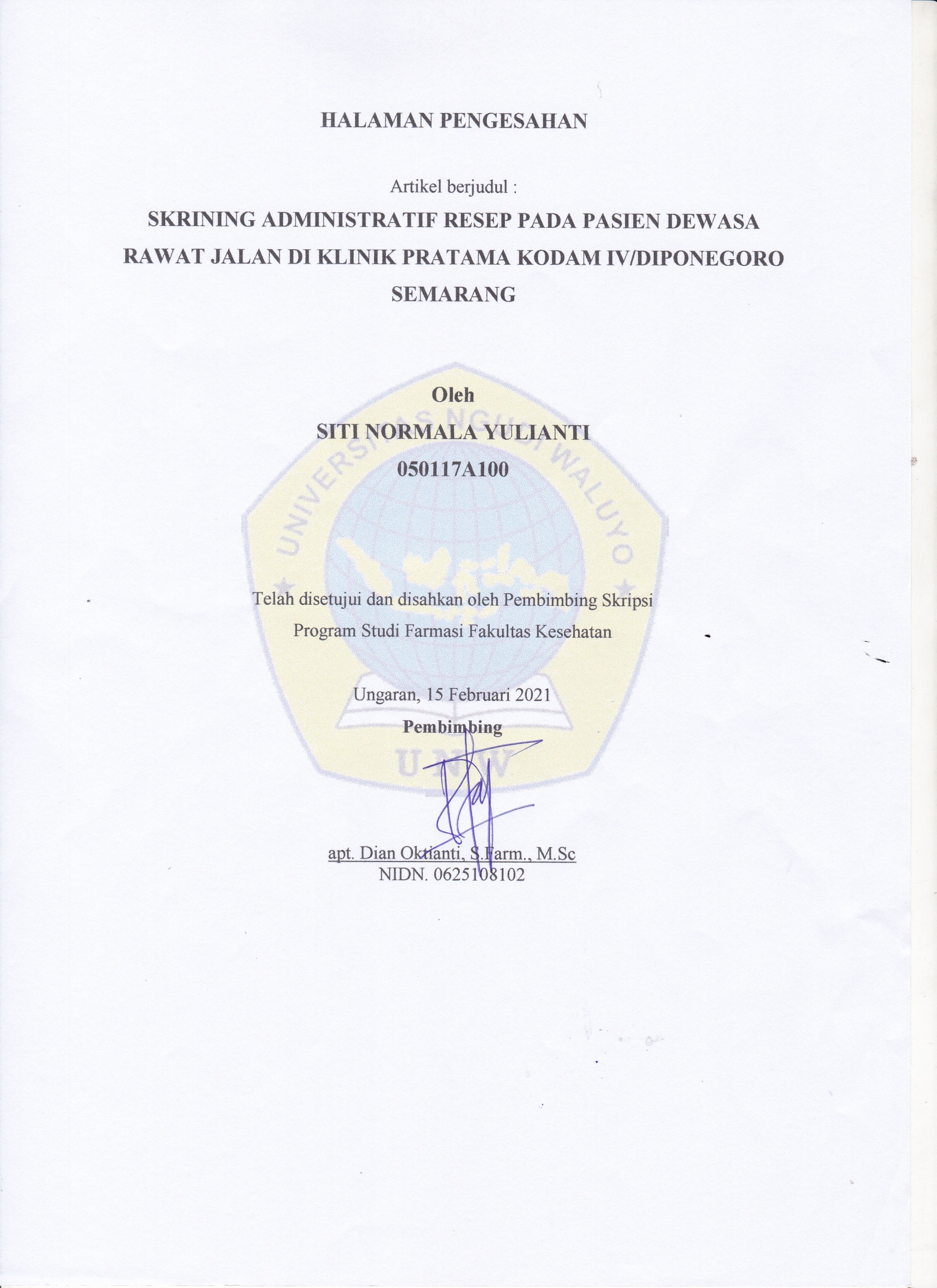 Artikel berjudul :SKRINING ADMINISTRATIF RESEP PADA PASIEN DEWASA RAWAT JALAN DI KLINIK PRATAMA KODAM IV/DIPONEGORO SEMARANG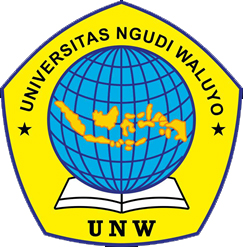 OlehSITI NORMALA YULIANTI050117A100Telah disetujui dan disahkan oleh Pembimbing SkripsiProgram Studi Farmasi Fakultas KesehatanUngaran, 15 Februari 2021PembimbingApt. Dian Oktianti, S.Farm., M.ScNIDN. 0625108102SKRINING ADMINISTRATIF RESEP PADA PASIEN DEWASA RAWAT JALAN   DI KLINIK PRATAMA KODAM IV/DIPONEGORO SEMARANGDian Oktianti1, Siti Normala Yulianti2Program Studi Farmasi, Universitas Ngudi WaluyoINTISARILatar Belakang : Pengkajian resep merupakan kegiatan penting dalam pelayanan kefarmasian yang dilakukan oleh seorang farmasis meliputi pengkajian administrasi, pengkajian farmasetis dan pertimbangan klinis yang bertujuan untuk mencegah terjadinya medication error. Medication error merupakan kejadian yang merugikan pasien selama pemakaian obat dibawah penanganan tenaga kesehatan.Tujuan : Menganalisa kelengkapan administrasi resep pasien dewasa rawat jalan di Klinik Pratama Kodam IV/Diponegoro Semarang. Metode Penelitian : Penelitian ini merupakan penelitian deskriptif dengan teknik pengambilan data menggunakan random sampling dimana data yang diambil yaitu data resep pasien dewasa pada bulan Agustus-Oktober 2020. Hasil : Hasil penelitian menunjukkan kelengkapan administratif resep bagian pro berupa nama pasien dan jenis kelamin sudah lengkap 100% kemudian pada bagian inscriptio aspek kelengkapan alamat praktek dan tanggal penulisan resep lengkap 100% selanjutnya untuk bagian invocatio penulisan tanda resep sudah lengkap 100%, dan untuk praescriptio dan signatura juga sudah lengkap 100%.Simpulan : Terdapat beberapa aspek kelengkapan administratif di Klinik Pratama Kodam IV/Diponegoro yang masih belum terpenuhi atau belum lengkap antara lain umur pasien, alamat pasien, berat badan pasien, nama dokter, SIP dokter, nomor telepon dokter dan paraf dokter.Kata kunci :	Medication error, resep, skrining administratif resep, Klinik Pratama Kodam IV/Diponegoro Semarang.SCREENING ADMINISRATIVE RECEPTION FOR ADULT PATIENTS AT THE CLINIC PRATAMA OF KODAM IV/DIPONEGORO SEMARANGABSTRACTBackground : Prescription assesment is an important activity in pharmaceutical services carried out by a pharmacist, including studies administrative, studies pharmaceutical and clinical considerations aimed at preventing medication errors. Medication error is an adverse event for a patient during drug use under the care of health personnel.Objective : Analyzing the completeness outpatient administration of adult patient prescriptions at the Primary Clinic Kodam IV/Diponegoro Semarang.Method : This research is a descriptive study with techniques collection data using random sampling where the data taken is prescription data adult patients in Austus-October 2020.Results : The results showed that administrative completeness of the pro part of prescription in form of the patients’s name, patient’s age, and gender was 100% complete. Then at inscriptio section, the completennes of practice address and date of writing the complete recipe was 100%, then for invocation section, the writing of Recipe sign was 100% complete, praescriptio and signatura are also 100% complete.Conclusion : The are several aspect of administrative completeness at Kodam IV/ Diponegoro Clinic Pratama that are still not yet fulfilled or incomplete, including patient age, patient adress, patients weight, doctor’s name, doctor’s SIP, doctor’s phone number and doctor’s initials.Keywords :	Medication error, prescription, screening administrative prescription, Clinic Pratama Kodam IV/ Diponegoro Semarang.PENDAHULUANLatar BelakangPengkajian resep atau skrinning resep merupakan kegiatan dalam pelayanan kefarmasian yang dilakukan oleh seorang farmasis untuk mencegah terjadinya medication error (Yusuf et al., 2020). Salah satu skrining resep yang wajib dilakukan yaitu skrining administratif, skrining administratif tesebut harus dilakukan dikarenakan di dalam suatu resep mencakup seluruh informasi seperti kejelasan tulisan dan informasi serta keabsahan resep. (Rauf et al., 2020).Permasalahan dalam suatu peresepan merupakan salah satu penyebab terjadinya kejadian medication error. Berdasarkan Surat Keputusan Menteri Kesehatan RI No. 1027 / MENKES / SK / IX / 2004 medication error merupakan kejadian merugikan pasien yang seharusnya dapat dicegah, kejadian ini dapat terjadi akibat pemakaian obat dibawah penanganan tenaga kesehatan (Rauf et al., 2020). Bentuk medication eror yang terjadi yaitu pada fase prescribing (error terjadi pada penulisan resep) merupakan suatu kesalahan yang terjadi selama proses peresepan obat atau penulisan obat yang menimbulkan beraneka ragam dampak dari yang sama sekali tidak menimbulkan resiko, terjadinya resiko kecacatan bahkan sampai kematian (Megawati & Santoso, 2017).METODE PENELITIANMetode PenelitianPenelitian ini merupakan jenis penelitian deskriptif dengan melakukan pengamatan terhadap kelengkapan administrasi resep pasien di Klinik Pratama Kodam IV/Diponegoro Semarang. Penelitian deskripif merupakan penelitian yang ditujukan untuk menguraikan suatu keadaan di dalam suatu komunitas atau masyarakat (Pangestuti et al., 2019). Pengambilan data dilakukan dengan cara mengumpulkan lembar resep pasien yang masuk.SampelSampel merupakan bagian yang diambil dari keseluruhan objek yang diteliti dan dianggap mewakili seluruh populasimenurut (Ismaya et al., 2019).Sampel dalam penelitian ini adalah resep pasien dewasa rawat jalan di Klinik Pratama Kodam IV/Diponegoro Semarang periode Agustus-Oktober 2020 yang berjumlah sebanyak 109 resep pasien dewasa rawat jalan.Analisis DataRumus Slovin untuk menentukan sampel adalah sebagai berikut :Keterangan :n : banyaknya sampelN : ukuran populasie : derajat kepercayaan 5%(0,05)Dimana dilakukan perhitungan sebagai berikut = 109,090 resep (dibulatkan menjadi 109 resep)Jadi jumlah sampel yang digunakan dalam penelitian ini adalah minimal 109 resep.HASIL DAN PEMBAHASANHasil Kelengkapan Administratif Resep Pasien bagian ProTabel 1	Hasil Analisis Kelengkapan Administratif Resep Pasien Dewasa Rawat Jalan Klinik Pratama Kodam IV/Diponogoro Semarang Periode Agustus - Oktober 2020 Bagian ProBerdasarkan hasil penelitian pada tabel 1 kelengkapan administrasi resep pada bagian pro didapatkan hasilkelengkapan berupa nama pasien sebesar 100%. Nama pasien termasuk salah satu komponen yang sangat penting untuk dicantumkan dalam proses peresepan yang bertujuan untuk memastikan kepemilikan resep pasien dan menghindari kejadian tertukarnya obat sesama pasien saat pelayanan resep (Rauf et al., 2020). Kejadian tertukarnya obat tersebut akan mengakibatkan dampak yang beragam mulai dari yang tidak memberikan resiko sama sekali hingga terjadinya kecacatan bahkan yang paling fatal yaitu menyebabkan kematian.Kemudian hasil yang didapatkan dari aspek kelengkapan administrasi resep pada bagian pro berupa umur sebesar 85,3% lengkap dan 14,7% tidak lengkap. Pencantuman umur dalam resep berguna untuk membantu penentuan pemberian dosis obat untuk pasien dan juga membantu dalam menetapkan bentuk sediaan obat yang tepat (Rauf et al., 2020). Faktor ketidaklengkapan penulisan umur ini dikarenakan kurangnya kualifikasi dokter dalam faktor peresepan.Lalu untuk hasil yang didapatkan dari aspek kelengkapan berupa alamat pasien sebesar 100% tidak lengkap atau dokter sama sekali tidak menuliskan alamat pasien pada resep tersebut. Alamat pasien merupakan salah satu aspek pentingyang tertera dalam penulisan resep dikarenakan dapat digunakan saat terjadi kesalahan pemberian obat dan obat sudah sampai ke tangan pasien (Anani et al., 2017). Namun, di Klinik Pratama Kodam IV/Diponegoro ini alamat pasien mempunyai pengaruh yang sangat kecil karena pasiennya adalah para pegawai Kodam IV/Diponegoro yang lokasi bekerjanya satu area dengan klinik tersebut sehingga apabila terdapat kesalahan yang terjadi dalam proses peresepan mudah untuk mengkonfirmasi dan menemui pasien tersebut. Aspek kelengkapan selanjutnya berupa jenis kelamin, hasil yang didapatkan pada penelitian ini sebesar 100% lengkap. Penulisan jenis kelamin tersebut dengan cara menyertakan nama pasien berupa keterangan Tuan, Nyonya, Nona dan Saudara/Saudari yang bertujuan untuk mengetahui jenis kelamin dari pemilik resep (Anani et al., 2017).Kemudian, hasil yang didapatkan dari aspek kelengkapan berupa berat badan sebesar 100% tidak lengkap atau sama sekali tidak ada dokter yang menuliskan berat badan pasien pada resep. Pencantuman berat badan pasien bertujuan untuk mengetahui ketepatan dosis obat yang digunakan pada beberapa obat (Anani et al., 2017). Faktor ketidaklengkapan penulisan berat badan pasien ini dikarenakan dalam pasien dewasa berat badan tidak terlalu berpengaruh dalam proses pengobatan.Data terkait pasien dalam penulisan resep mempunyai peran yang cukup penting dikarenakan saat proses pelayanan berlangsung hal ini digunakan sebagai pembeda pasien antara satu dengan yang lain.Hasil Kelengkapan Administrasi Resep Pasien bagian Inscriptio.Tabel 2 	Hasil Analisis Kelengkapan Administrasi Resep Pasien Dewasa Rawat Jalan Klinik Pertama Kodam IV/Diponogoro Semarang Periode Agustus - Oktober 2020 Bagian InscriptioAspek kelengkapan administratif yang kedua setelah identitas pasien yaitu identitas dokter atau biasa disebut Inscriptio yang terdiri dari nama dokter, SIP dokter, alamat praktik, tanggal Resep dan no telpon dokter. Berdasarkan hasil penelitian pada tabel 2 kelengkapan administrasi resep pada bagian inscriptio hasil yang didapatkan dari aspek kelengkapan resep berupa nama dokter sebesar 80,7% lengkap dan 19,3% tidak lengkap. Pencantuman nama dokter merupakan salah satu aspek yang sangat penting untuk otentitas resep yang dapat dipertanggungjawabkan untuk menentukan keputusan terapi pada pasien dan juga berguna dalam kemudahan komunikasi antara apoteker dengan dokter dalam hal peresepan obat pada pasien (Rauf et al., 2020). Faktor ketidaklengkapan nama dokter disini dikarenakan kelalaian dokter penulis resep tersebut dalam mencantumkan informasi yang lengkap, hal ini mengakibatkan penulisan resep menjadi tidak rasional.Kemudian untuk aspek kelengkapan administrasi resep berupa SIP dokter didapatkan100% tidak lengkap atau tidak terdapat SIP dokter dalam peresepan. Pencantuman SIP dokter bertujuan untuk menjamin keamanan dari pasien, tidak hanya itu SIP dokter juga menjamin pengobatan pada pasien berdasarkan Undang-Undang karena dokter tersebut telah sah dan memenuhi standar persyaratan dalam melakukan praktik profesi dokter (Pratiwi et al., 2018). Di Klinik Kodam IV/Diponegoro tidak mencantumkan SIP dikarenakan didalam format resep tidak ada format untuk SIP atau bisa dikatakan bahwa dokter-dokter yang bekerja di klinik tersebut sudah bernaung dibawah ijin operasional Kemenkes.Kemudian untuk aspek selanjutnya berupa alamat praktek dokter  didapatkan hasil sebesar 100% lengkap. Alamat praktekperlu dicantumkan dengan tujuan agar apoteker dapat langsung menghubungi dokter jika terdapat tulisan yang kurang jelas dan meragukan pada resep (Rauf et al., 2020). Namun, di Klinik Pratama Kodam IV Diponegoro alamat praktek mempunyai pengaruh sangat kecil dikarenakan instalasi farmasi satu lingkup dengan klinik tersebut sehingga apabila apoteker ingin mengkonfirmasi terkait permasalahan peresepan bisa lebih mudah. Untuk tanggal penulisan resep didapatkan hasil sebesar 100 % lengkap atau bisa dikatakan dokter menuliskan tanggal pada resep secara jelas dan lengkap. Pentingnya mencantumkan tanggal penulisan resep dikarenakan untuk keamanan pasien terkait pengambilan obat dapat terjaga dengan adanya tanggal penulisan resep tersebut. Pasien dapat kembali pada dokter penulis resep tersebut atas saran apoteker jika apoteker tidak dapat melayani resep tersebut serta, apoteker juga dapat menentukan apakah resep tersebut masih bisa untuk dilayani atau tidak meskipun tanpa pencantuman tanggal (Rauf et al., 2020).Begitupula dengan aspek kelengkapan selanjutnya berupa nomor telepon dokter didapatkan hasil sebesar 100% tidak lengkap atau tidak tertera nomor telepon dokter di dalam resepNomor telepon dokter harus dicantumkan dengan jelas dan lengkap karena diperlukan apabila suatu resep tulisannya kurang jelas atau meragukan dapat langsung menghubungi dokter yang bersangkutan serta untuk memudahkan pelayanan pasien (Rauf et al., 2020). Tidak tercantumnya nomor telepon dikarenakan tidak ada standar yang baku penulisan resep, sehingga membuat dokter tidak terlalu memperhatikan aspek kelengkapan bagian no telpon tersebut. Nomor telepon di peresepan klinik Pratama Kodam IV/Diponegoro tersebut tidak tercantum dikarenakan pasien klinik tersebut adalah pegawai yang bekerja satu area dengan klinik tersebut sehingga saat melakukan penebusan obat berada di instalasi farmasi klinik tersebut seingga apabila terjadi kesalahan peresepan bisa lagsung mengkonfirmasi dengan pasien.Hasil Kelengkapan Administrasi Resep Pasien Bagian Invocatio.Tabel 3 	Hasil Analisis Kelengkapan Administrasi Resep Pasien Dewasa Rawat Jalan Klinik Pratama Kodam IV/Diponogoro Semarang Periode Agustus - Oktober 2020 Bagian InvocatioBerdasarkan hasil penelitian pada tabel 3 kelengkapan administrasi resep berupa invocatio yaitu adanya tanda R/ pada resep diperoleh hasil sebesar 100% lengkap. Invocatio merupakan bagian dari kelengkapan resep yang berisi permintaan tertulis dokter dalam singkatan lain “R” atau recipe yang mempunyai makna ambil/berikan (Mamarimbing et al., 2012).Hasil Kelengkapan Administrasi Resep Pasien bagian Praescriptio.Tabel 4	Hasil Analisis Kelengkapan Administrasi Resep Pasien Dewasa Rawat Jalan Klinik Pratama Kodam IV/Diponogoro Semarang periode Agustus - Oktober 2020 Bagian PraescriptioBerdasarkan hasil penelitian pada tabel 4 aspek kelengkapan administrasi resep pada bagian praescriptio berupa penulisan nama dan jumlah obat didapatkan hasil sebesar 100% lengkap, Prescriptio atau Ordonatio merupakan salah satu komponen penting dalam suatu peresepan yang berisi nama obat dan jumlah obat sediaan yang dibutuhkan. Dalam penulisan resep yang tidak ada nama atau jumlah obatnya dapat berakibat fatal dalam penggunan obatnya karena penulisan nama atau jumlah obat sangat dibutuhkan untuk menetukan obat dan berapa banyaknya yang dibutuhkan untuk terapi pada pasien. Jumlah obat juga berhubungan dengan dosis yang nantinya akan diberikan, dimana dosis merupakan jumlah yang diharapkan dapat menghasilkan efek terapi pada tubuh(Maalangen et al., 2019).Hasil Kelengkapan Administrasi Resep Pasien bgian Signatura.Tabel 5	Hasil Analisis Kelengkapan Administrasi Resep Pasien Dewasa Rawat Jalan Klinik Pratama Kodam IV/Diponogoro Semarang Periode Agustus  - Oktober 2020 Bagian SignaturaBerdasarkan hasil penelitian pada tabel 5 aspek kelengkapan administrasi resep pada bagian Signatura berupa aturan pakai didapatkan hasil 100% lengkap, Signatura sendiri bertujuan untuk menjamin keamanan penggunaan obat dan keberhasilan terapi yang terdiri dari cara pakai, regimen dosis pemberian, rute serta interval waktu pemberian (Rauf et al., 2020).Hasil Kelengkapan Administrasi Resep Pasien bagian SubscriptioTabel 6	Hasil Analisis Kelengkapan Administrasi Resep Pasien Dewasa Rawat Jalan Klinik Pratama Kodam IV/Diponogoro Semarang Periode Agustus - Oktober 2020 Bagian SubscriptioBerdasarkan hasil penelitian pada tabel 6 aspek kelengkapan administrasi resep pada bagian Subscriptio berupa paraf dokter didapatkan hasil, paraf dokter 94,6% lengkap dan 5.5% tidak lengkap. Paraf dokter dalam suatu peresepan digunakan untuk otentitas resep sehingga dapat dipertanggungjawabkan untuk menentukan keputusan terapi pada pasien selain hal tersebut paraf dokter juga berguna agar resep tersebut tidak mudah disalahgunakan di masyarakat umum khususnya untuk obat obat golongan narkotik dan psikotropik (Rauf et al., 2020). Ketiadaan tercantumnya paraf dokter dikarenakan kurang tertibnya dokter penulis resep tersebut dalam mencantumkan paraf dokter yang menyebabkan  penulisan resep menjadi tidak rasional.Berdasarkan hasil penelitian dapat diketahui bahwa berdasarkan skrinning administratif dapat diketahui bahwa aspek yang paling banyak mengalami ketidaklengkapan resep adalah bagian pro, inscriptio, dan subscriptio.SIMPULANBerdasarkan penelitian yang dilakukan dapat disimpulkan yaitu :Hasil penelitian yang telah dilakukan di Klinik Pratama Kodam IV/Diponegoro menunjukkan bahwa resep yang terdapat di klinik tersebut belum lengkap secara administrtif, terdapat beberapa point yang tidak lengkap seperti umur pasien, alamat pasien, berat badan pasien, nama dokter, SIP dokter, nomor telepon dokter dan paraf dokter.SARAN Untuk dokter penulis resep sebaiknya perlu memperhatikan hal-hal dalam penulisan resep atau lebih tertib lagi dalam penulisan resep untuk meminimalisir dan menghindari kesalahan dalam peresepan.Untuk para petugas Apoteker dan Tenaga Teknis Kefarmasian (AA) sebaiknya lebih teliti dalam memeriksa kelengkapan administrasi resep agar tidak terjadi hal-hal yang merugikan pasien dan tetap mengutamakan pasient safety.Untuk Klinik Pratama Kodam IV/Diponegoro Semarang sebaiknya format penulisan resep diperbaiki lagi agar kedepannya kelengkapan administrasi resep bisa terpenuhi dan pelayanan pada pasien bisa maksimal.Pada penelitian selanjutnya diharapkan lebih rinci lagi dalam menggambarkan aspek kelengkapan resep baik secara administratif, farmasetis, maupun klinis.UCAPAN TERIMA KASIH Seluruh civitas akademik Universitas Ngudi Waluyo Ungaran-Semarang, Ketua Program Studi Farmasi Ngudi Waluyo Ungaran Apt. Richa Yuswantina, S.Farm, M.Si., dosen pembimbing Apt. Dian Oktianti, S.Farm, M.Sc., Klinik Pratama Kodam IV/Diponegoro Semarang.DAFTAR PUSKATAAnani, R., Febrina, L., & Fadraersada, J. (2017). Analisis Prescribing Error di Beberapa Apotek Wilayah Samarinda Ulu. Mulawarman Pharmaceutical Conference, 1–6. https://doi.org/10.25026/mpc.v6i1.248Ismaya, N. A., Tho, I. La, & Fathoni, M. I. (2019). Gambaran Kelengkapan Resep Secara Administratif dan Farmasetik di Apotek K24 Pos Pengumben. Edu Masda Journal, 3(2), 1–10.Maalangen, T. V., Citraningtyas, G., & Wiyono, W. I. (2019). Identifikasi Medication Error Pada Resep Pasien Poli Interna Di Instalasi Farmasi Rumah Sakit Bhayangkara Tk. III Manado. Pharmacon Jurnal Ilmiah Farmasi, 8(2), 1–8.Megawati, F., & Santoso, P. (2017). Pengkajian Resep Secara Administratif Berdasarkan Peraturan Menteri Kesehatan RI No 35 Tahun 2014 pada Resep Dokter Spesialis Kandungan di Apotek Sthira Dhipa. Jurnal Ilmiah Medicamento, 3(1), 1–5. https: // doi .org/ 10.36733 /medicamento.v3i1.1042Pangestuti, Z., Harwien, A., & Purnawiranita, F. A. (2019). Kajian Kelengkapan Administrasi dan Farmasetik Resep Pasien Instalasi Gawat Darurat Rumah Sakit “X” Driyorejo Gresik. Jurnal Farmasi Indonesia, 1(2).Pratiwi, D., M, N. R. I., & Pratiwi, D. R. (2018). Analisis Kelengkapan Administratif Resep di Apotek Bhumi Bunda Ketejer Praya, Lombok Tengah. 6(1), 1–6.Rauf, A., Hurria, Ika, A., & Jannah, M. (2020). Kajian Skrining Resep Aspek Administratif dan Farmasetik di Apotek CS Farma Periode Juni-Desember 2018. Ad-Dawaa’ Journal of Pharmaceutical Sciences, 3(1), 1–7. https:// doi. org/ 10.24252 / djps . v 3 i1.14007Yusuf, A., Fitria, V., Nugraha, D., & Mentari, N. (2020). Kajian Resep Secara Administrasi dan Farmasetik Pada Pasien Rawat Jalan di RSUD dr.Soekardjo Kota Tasikmalaya Periode 10 Maret-10 April 2017. Jurnal Farmasi & Sains Indonesia, 3(1), 1–6.NoJenisKelengkapanKelengkapanTotalFrekuensiPersentase %Persentase %TotalPersentase%NoJenisLengkapTidak LengkapTotalFrekuensiLengkapTidak Lengkap TotalPersentase%1Nama Pasien10901091000 1002Umur931610985,314,71003Alamat010910901001004Jenis Kelamin109010910001005Berat Badan01091090100100NoJenisKelengkapanKelengkapanTotalFrekuensiPersentase %Persentase %TotalPersentase%NoJenisLengkapTidak LengkapTotalFrekuensiLengkap Tidak Lengkap TotalPersentase%1Nama Dokter882110980,719,31002SIP Dokter010910901001003Alamat praktek109010910001004Tanggal penulisan resep109010910001005No Telp 01091090109100NoJenisKelengkapanKelengkapanTotalFrekuensiPersentase %Persentase %TotalPersentase%NoJenisLengkapTidak LengkapTotalFrekuensiLengkap TidakLengkap TotalPersentase%1Tanda Resep10901091000100NoJenisKelengkapanKelengkapanTotalFrekuensiPersentase %Persentase %TotalPersentase%NoJenisLengkapTidak LengkapTotalFrekuensiLengkapTidakLengkapTotalPersentase%1Nama Obat109010910001002Jumlah Obat10901091000100NoJenisKelengkapanKelengkapanTotalFrekuensiPersentase %Persentase %TotalPersentase%NoJenisLengkapTidak LengkapTotalFrekuensiLengkap Tidak Lengkap TotalPersentase%1Aturan Pakai10901091000100NoJenisKelengkapanKelengkapanTotalFrekuensiPersentase %Persentase %TotalPersentase%NoJenisLengkapTidak LengkapTotalFrekuensiLengkap Tidak Lengkap TotalPersentase%1Paraf dokter103610994,65,4100